AUTORISATION PARENTALE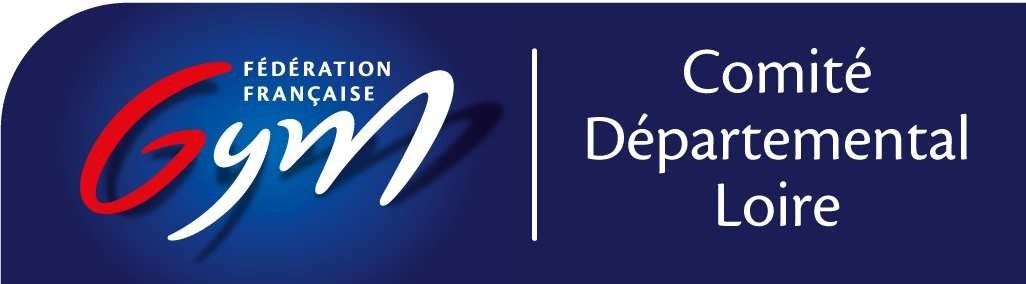 Objet des formations :Dates des formations :Lieux des formations :RESPONSABLE DE L’ENFANT : (Nom de la personne à prévenir en cas d’urgence) NOM :	PRENOM :Adresse :Code postal :	Ville :Téléphone fixe :	Portable :Nom du médecin traitant (facultatif) :Téléphone du médecin traitant (facultatif) :Numéro de sécurité sociale :Nom et numéro de la mutuelle :Nous, soussignés, Mr ou Mme	et Mr ou Mmeparents de l’enfant	.Déclarons sincères et exacts les renseignements portés sur cette fiche.Autorisons notre enfant à participer au séjour cité plus haut.Autorisons le responsable du séjour, à prendre, le cas échéant, toute mesure d’ordre médicale ou Medico- chirurgicale (y compris l’anesthésie) rendue nécessaire par l’état de l’enfant, pour tout incident Durant le déplacement, séjour ou compétition.Fait à :	Le :Signature du parent 1 :	Signature du parent 2 :Comité départemental de gymnastique de la Loire4, rue des 3 meules 42100 St Etienne - 0698200811 - comiteloiregym@gmail.comhttps://www.loire-ffgym.com/-	ENFANT -FICHE SANITAIRE DE LIAISONNOM :ETPRENOM :DECHARGE PARENTALEDATE DE NAISSANCE :NUMERO DE LICENCE :